第13篇 啟：不要為作惡的，心懷不平，(台語)呣通因為做歹的人，心內不平， M̄-thang in-uī tsuè pháinn ê lâng, sim-lāi put-pîng， 應：也不要向那行不義的，生出嫉妒。(台語)亦呣通怨妒行不義的人。Ia̍h m̄-thang uàn-tòo kiânn put-gī ê lâng。啟：因為他們如草快被割下，(台語)因為栶親像草快快割，In-uī in tshin-tshīunn tsháu khuài-khuài kuah，應：又如青菜快要枯乾。(台語)閣親像青翠的菜老去。 Koh tshin-tshīunn tshinn-tshuì ê tshài lāu--khì。啟：你當倚靠耶和華而行善，(台語)著倚靠耶和華來行好，Tio̍h uá-khò Iâ-hô-hua lâi kiânn hó，應：住在地上，以祂的信實為糧。(台語)踮佇此個土地，用誠實做米糧。Tiàm tī tsit ê thóo-tuē, īng sîng-si̍t tsuè bí-nîu。啟：又要以耶和華為樂，(台語)著掠耶和華做歡喜，Tio̍h lia̍h Iâ-hô-hua tsuè huann-hí， 應：祂就將你心裡所求的賜給你。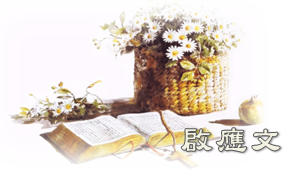 (台語)祂欲將你的心所求的互你。I beh tsiong lí ê sim sóo kîu--ê hōo lí。(和) 當將你的事交託耶和華，並倚靠祂，祂就必成全。 (台語)著將你的代誌交代耶和華，閣倚靠祂，祂欲互伊成。Tio̍h tsiong lí ê tāi-tsì kau-tài Iâ-hô-hua; Koh uá-khò I, I beh hōo i tsiânn。啟：祂要使你的公義，如光發出，(台語)祂欲互你的義發出親像光，I beh hōo lí ê gī huat-tshut tshin-tshīunn kng，應：使你的公平，明如正午。(台語)你的判斷親像中晝的光。Lí ê phuànn-tuàn, tshin-tshīunn tiong-tàu ê kng。啟：你當默然倚靠耶和華，耐性等候祂，(台語)著靜靜佇耶和華的面前，寬心聽候祂；Tio̍h tsīng-tsīng tī Iâ-hô-hua ê bīn-tsîng, khuan-sim thìng-hāu I；應：不要因那道路通達的，和那惡謀成就的，心懷不平。(台語)呣通因為彼號事事亨通的，及彼號歹計謀得著成者，來不平。 M̄-thang in-uī hit-hō sū-sū hing-thong-ê, Kap hit-hō pháinn kè-bôo tit-tio̍h tsiânn--ê, lâi put-pîng.啟：義人的腳步被耶和華立定，(台語)義人的腳步是耶和華所安置；Gī-lâng ê kha-pōo sī Iâ-hô-hua sóo an-tì；應：他的道路耶和華也喜愛。(台語)閣祂歡喜他的路。Koh I huann-hí i ê lōo。 (和) 你要細察那完全人，觀看那正直人，因為和平人有好結局。 (台語) 你著詳細看彼個完全的人，看彼個正直的人，因為和平的人有好的結局。Lí tio̍h siông-sè khuànn hit ê uân-tsuân ê lâng, khuànn hit ê tsìng-ti̍t ê lâng, In-uī hô-pîng ê lâng ū hó ê kiat-kio̍k。                           (詩篇37：1-7,23,37) 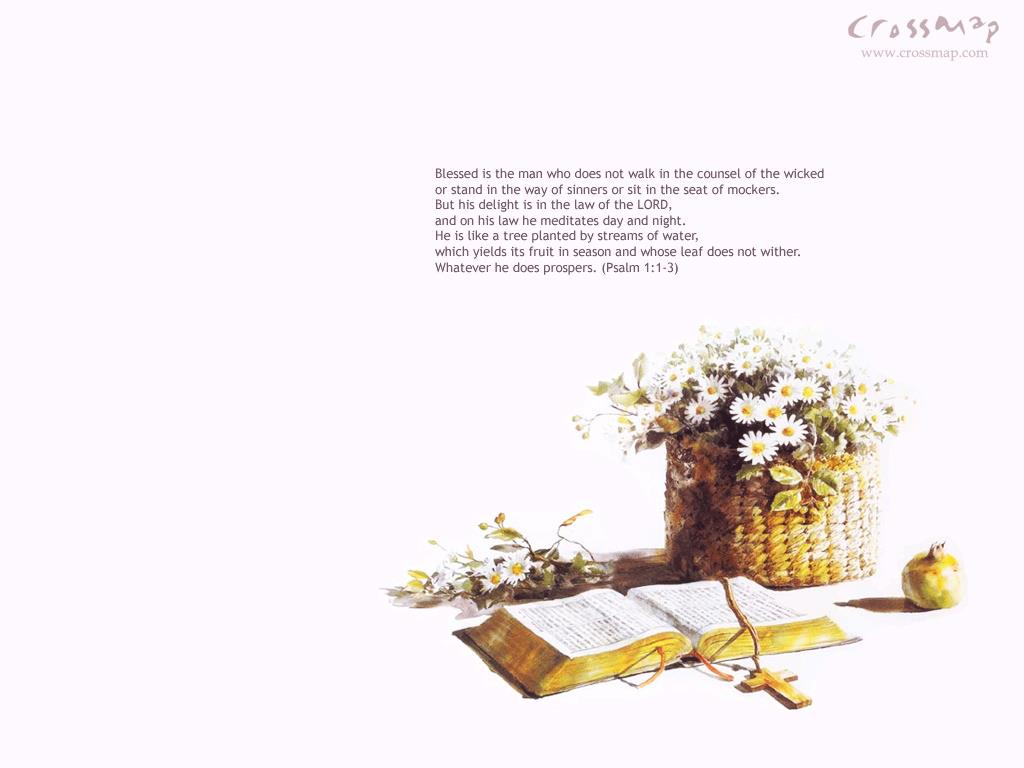 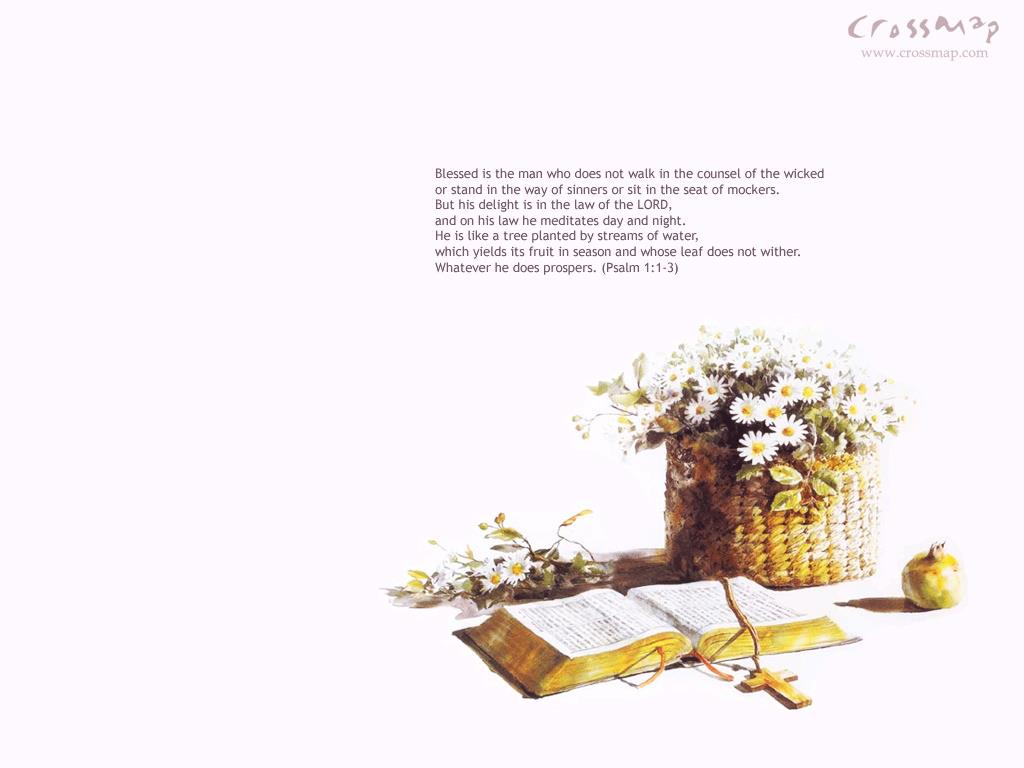 